.Step R, Rock back, recover, Step L, Rock back, recover, Vaulter step x4 making a Full turn RStep L, Rock back, recover, Step R, Rock back, recover, Vaulter Step x4 making a Full turn LRock forward, 1/2 turn R, L shuffle forward, Rock forward, 1/2 turn R, L shuffle forwardRock and Cross R, Rock and Cross L, Step R close, Shimmy or shakeSamba Diamond making a full turn LCross and side x4 with Hitch, Cross and side x4Touch and step back x4, Touch forward, side, cross, R and LRock forward, recover, Shuffle with 1/4 turn R, Rock forward, recover, Shuffle with 1/4 turn LEnjoy the music and get those hips moving!!!Samba 'Huh'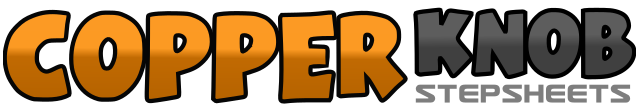 .......Count:64Wall:2Level:Intermediate.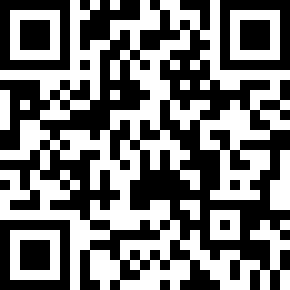 Choreographer:Darren Bailey (UK) & Lana Williams (UK) - July 2009Darren Bailey (UK) & Lana Williams (UK) - July 2009Darren Bailey (UK) & Lana Williams (UK) - July 2009Darren Bailey (UK) & Lana Williams (UK) - July 2009Darren Bailey (UK) & Lana Williams (UK) - July 2009.Music:Mujer Latina - Thalía : (Samba Version not Salsa Version)Mujer Latina - Thalía : (Samba Version not Salsa Version)Mujer Latina - Thalía : (Samba Version not Salsa Version)Mujer Latina - Thalía : (Samba Version not Salsa Version)Mujer Latina - Thalía : (Samba Version not Salsa Version)........1&2Step Rf to R side, Rock back on Lf, recover onto Rf3&4Step Lf to L side, rock back on Rf, recover onto Lf5&6&Make a 1/4 turn R and step forward Rf, close Lf next to Rf, Make a 1/4 turn R and step forward Rf, close Lf next to Rf7&8Make a 1/4 turn R and step forward Rf, close Lf next to Rf, Make a 1/4 turn R and step forward Rf1&2Step Lf to L side, Rock back on Rf, recover onto Lf3&4Step Lf to L side, rock back on Rf, recover onto Lf5&6&Make a 1/4 turn L and step forward on Lf, close Rf next to Lf, Make a 1/4 turn L and step forward on Lf, close Rf next to Lf7&8Make a 1/4 turn L and step forward on Lf, close Rf next to Lf, Make a 1/4 turn L and step forward on Lf1&2Rock forward on Rf, recover onto Lf, make a 1/2 turn R and step forward on Rf3&4Step forward on Lf, close Rf next to Lf, step forward on Lf5&6Rock forward on Rf, recover onto Lf, make a 1/2 turn R and step forward on Rf7&8Step forward on Lf, close Rf next to Lf, step forward on Lf1&2Rock Rf to R side, recover onto Lf, cross Rf over Lf3&4Rock Lf to L side, recover onto Rf, cross Lf over Rf5-6Step Rf to R side, close Lf next to Rf7&8Shimmy or shake shoulders1&2&Cross Lf over Rf, step diagonally back on Rf, step back on Lf, Hitch up R Knee and make a 1/4 turn L3&4Cross Rf behind Lf, step diagonally forward on Lf, make a 1/4 turn L and step Rf to R side5&6&Cross Lf over Rf, step diagonally back on Rf, step back on Lf, Hitch up R Knee and make a 1/4 turn L7&8Cross Rf behind Lf, step diagonally forward on Lf, make a 1/4 turn L and step Rf to R side1&2&Cross Lf over Rf, step Rf to R side, cross Lf over Rf, step Rf to R side3&4&Cross Lf over Rf, step Rf to R side, cross Lf over Rf, Hitch up R knee5&6&Cross Rf over Lf, step Lf to L side, cross Lf over Rf, step Rf to R side7&8Cross Rf over Lf, step Lf to L side, cross Lf over Rf1&2&Touch L toe forward, step back on Lf, touch R toe forward, step back on Rf3&4Touch L toe forward, step back on Lf, touch R toe forward5&6Touch Rf forward, touch Rf to R side, step Rf forward7&8Touch Lf forward, touch Lf to L side, step Lf forward1-2Rock forward on Rf, recover onto Lf3&4Make a 1/4 turn R and step Rf to R side, close Lf next to Rf, step Rf to R side5-6Rock forward on Lf, recover onto Rf7&8Make a 1/4 turn L and step Lf to L side, close Rf next to Lf, make a 1/4 turn L and step forward on Lf (start dance again by making a 1/4 turn R to step R f to R side)